چک لیست پایش سلامت نوجوانان و مدارس     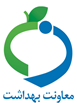 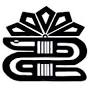 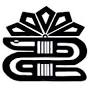 پایگاه  سلامت / خانه بهداشت  ...............         1.مدیریت، برنامه ریزی و اجرا2.سازماندهی و هماهنگی3.نحوهی ارایه خدمت4.گزارشدهیفعالیت مورد انتظاراستاندارد مورد انتظارامتیاز کسب شدهشناسایی جمعیت و مدارس تحت پوشش- جمعیت گروه هدف 5 تا 18سال تحت پوشش به تفکیک جنس، وضعیت تحصیل (دانشآموز و غیردانشآموز)، وضعیت تأهل، دورهی تحصیلی، پایههای هدف غربالگری (سه امتیاز)- مدارس تحت پوشش (به تفکیک دورهی تحصیلی، جنسیت، وضعیت مروج سلامت، وضعیت ستاره) (3 امتیاز)وجود برنامهريزي- مراقبت های گروه هدف (یک امتیاز)- تکمیل پرونده سلامت مدرسه (یک امتیاز)- برنامه های آموزشی (یک امتیاز)- مدارس مروج سلامت(یک امتیاز)- غربالگري پديكولوزيس(یک امتیاز)- تغذیه و مکمل یاری(یک امتیاز)- فعالیت بدنی(یک امتیاز)- سوانح و حوادث(یک امتیاز) - بهداشت دوران بلوغ و سلامت باروری(یک امتیاز)- برنامه هفتگی حضور در مدارس تحت پوشش(یک امتیاز)بهداشت محیط و ایمنی مدرسه (یک امتیاز)برنامه مراقبتهای گروه هدف- سنجش سلامت جسمانی و آمادگی تحصیلی نوآموزان پیش دبستانی / بدو ورود به مدرسه و پیگیری ارجاعات مطابق برنامه(سه امتیاز)- انجام مراقبت دوره ای در پایه 4 (9 سال) و پیگیری ارجاعات مطابق برنامه (سه امتیاز)- انجام مراقبت دوره ای در پایه 7 (12 سال) و پیگیری ارجاعات مطابق برنامه (سه امتیاز)- انجام مراقبت دوره ای در پایه 10 (15 سال) و پیگیری ارجاعات مطابق برنامه (سه امتیاز)-پوشش مورد انتظار  نوجوانان گروه هدف 100 درصد به صورت سالیانه می باشدبهداشت محیط و ایمنی مدارس- پیگیری انجام نظارت بهداشت محیط و ایمنی مدرسه (یک امتیاز)- پیگیری رفع نواقص بازخورد نظارت های بهداشت محیط و ایمنی مدرسه (دو امتیاز)- پیگیری انجام نظارت بهداشت محیط و ایمنی مدرسه (یک امتیاز)- پیگیری رفع نواقص بازخورد نظارت های بهداشت محیط و ایمنی مدرسه (دو امتیاز)برنامه آموزش برای گروه‌های هدف- تعیین و اولویت بندی موضوعات آموزشی (دو امتیاز)- اجراي برنامههايآموزشي مطابق برنامه (چهار امتیاز)- تعیین و اولویت بندی موضوعات آموزشی (دو امتیاز)- اجراي برنامههايآموزشي مطابق برنامه (چهار امتیاز)برنامه مدارس مروج سلامت- آموزش و توجیه مدیران و کارکنان مدارس (دو امتیاز)- پیگیری تشکیل کمیته ارتقاء سلامت مدارس مروج سلامت (دو امتیاز)- هماهنگی برای انجام ممیزی خارجی مدارس مروج سلامت (دو امتیاز)- آموزش و توجیه مدیران و کارکنان مدارس (دو امتیاز)- پیگیری تشکیل کمیته ارتقاء سلامت مدارس مروج سلامت (دو امتیاز)- هماهنگی برای انجام ممیزی خارجی مدارس مروج سلامت (دو امتیاز)برنامه پیشگیری وکنترل پديكولوزيس- آموزش پیشگیری از آلودگی به پدیکولوز مطابق دستورالعمل (دو امتیاز)- انجام معاينات دوره ای غربالگري در مدرسه مطابق دستورالعمل (دو امتیاز)- پیگیری و درمان موارد آلوده به پدیکولوز مطابق برنامه و مطابق دستورالعمل (دو امتیاز) - آموزش پیشگیری از آلودگی به پدیکولوز مطابق دستورالعمل (دو امتیاز)- انجام معاينات دوره ای غربالگري در مدرسه مطابق دستورالعمل (دو امتیاز)- پیگیری و درمان موارد آلوده به پدیکولوز مطابق برنامه و مطابق دستورالعمل (دو امتیاز) برنامه تغذیه و مکمل یاری- پیگیری و نظارت بر اجرای دستورالعمل کشوری پایگاه تغذیه سالم (دو امتیاز)- پیگیری و نظارت بر اجرای دستورالعمل کشوری مکمل یاری آهن و ویتامین D3 (دو امتیاز)- پیگیری و نظارت بر اجرای دستورالعمل کشوری شیر مدرسه (دو امتیاز)برنامه فعالیت بدنی- هماهنگی و نظارت بر اجرای تمرینات کششی در مدرسه (دو امتیاز)- انجام مداخلات مناسب برای نوجوانان و دانش آموزان دارای فعالیت بدنی نامطلوب (دو امتیاز)برنامه سوانح و حوادث- شناسایی موارد سوانح و حوادث در مدرسه و تعیین الویت ها در گروه هدف (دو امتیاز)- پیگیری انجام مداخلات قابل اجرا (دو امتیاز)برنامه بهداشت بلوغ و سلامت باروری- ارایه آموزش های دوران بلوغ به گروه های هدف (دو امتیاز)- ارجاع و پیگیری موارد نیازمند ارجاع (دو امتیاز)برنامه حضور در مدارس- برنامه هفتگی زمانبندی حضور در مدرسه (یک امتیاز)- حضور در مدرسه مطابق برنامه زمانبندی (دو امتیاز)- هماهنگی جهت کنترل بیماریهای واگیردار( کووید -19، آنفلونزا و...)، طغیان ها، موارد نیازمند مراقبت ویژه و بهداشت فردی(سه امتیاز)فعالیت مورد انتظاراستاندارد مورد انتظارامتیاز کسب شدهبرآورد و توزیع اقلام و مکمل ها- برآورد و توزیع صحيح اقلام مطابق دستورالعمل ها (یک امتیاز)- برآورد و توزیع صحیح مکمل ها مطابق دستورالعمل ها(یک امتیاز) امکانات و تجهیزات مورد نیاز برنامه و اقدام برای رفع کمبودها- وجود چراغ قوه- وجود قدسنج یا گونیا- وجود ترازو و وزنه شاهد- وجود فشار سنج اطفال و بزرگسال- وجود چارت بينايي- آبسلانگ و دستکش یکبار مصرفموجودبودن مستندات- وجود بستههای خدمتی غیرپزشک(یک امتیاز)- وجود دستورالعملها و آخرین بخشنامه ها ( آخرین دستورالعمل بازگشایی مدارس (نسخه 010) -مدارس مروج سلامت، پدیکولوز، مکملیاری ویتامین دی، آهنیاری، شیر مدرسه، سنجش - مراقبت سلامت دانشآموز، تمرینات کششی، پرونده سلامت مدرسه (دو امتیاز)- وجود مواد آموزشی (حداقل دو مورد) (یک امتیاز)هماهنگی برونبخشی- تشکیل جلسات مشترک با مدارس تحت پوشش (یک امتیاز)فعالیت مورد انتظاراستاندارد مورد انتظارامتیاز کسب شدهدانش و مهارت لازم- اندازهگيري قد (0.5 امتیاز)، اندازهگيري وزن (0.5 امتیاز)، محاسبه BMI (0.5 امتیاز)، اندازهگيري فشارخون(0.5 امتیاز)، بررسي و درمان آلودگي پديكلوز(0.5 امتیاز)، معاينه دهان ودندان(0.5 امتیاز)، شنواييسنجي(0.5 امتیاز)، بينايي‌سنجي(0.5 امتیاز) - مهارت استفاده از بوکلت(1 امتیاز)- آگاهی از دستورالعمل ها (1 امتیاز)ثبت مراقبت- ثبت کامل تمام مراقبتهای لازم در سامانه(4 امتیاز)فعالیت مورد انتظاراستاندارد مورد انتظارامتیاز کسب شدهثبت داده ها- تکمیل زیج ( یک امتیاز)-ثبت اطلاعات مربوط به پرونده سلامت مدرسه و ... در سامانه الکترونیکی ( سه امتیاز)نتایج آنالیز و تحلیل آمار- تکمیل شاخص های پانل ( دو امتیاز)